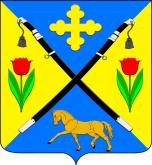 РОССИЙСКАЯ ФЕДЕРАЦИЯРОСТОВСКАЯ ОБЛАСТЬЗИМОВНИКОВСКИЙ РАЙОНМУНИЦИПАЛЬНОЕ ОБРАЗОВАНИЕ«ЗИМОВНИКОВСКОЕ СЕЛЬСКОЕ ПОСЕЛЕНИЕ»АДМИНИСТРАЦИЯЗИМОВНИКОВСКОГО СЕЛЬСКОГО ПОСЕЛЕНИЯПОСТАНОВЛЕНИЕ проект№ ____          00.03.2024                                                                                           п. ЗимовникиО внесении изменений в Постановление Администрации Зимовниковского сельского поселения от 25.04.2022 № 149 «Об утверждении административного регламента предоставление муниципальной услуги «Предоставление земельных участков, находящихся в муниципальной собственности МО   «Зимовниковское сельское поселение»  в собственность  за плату, в аренду, в безвозмездное  пользование, постоянное (бессрочное) пользование без проведения торгов» В соответствии  с Федеральными законами от 04.08.2023 № 492-ФЗ «О внесении изменений в Земельный кодекс Российской Федерации», от 04.08.2023 № 430-ФЗ «О внесении изменений в Земельный кодекс Российской Федерации и отдельные законодательные акты Российской Федерации», от 04.08.2023 № 448-ФЗ «О внесении изменений в Федеральный закон «Об особых экономических зонах в Российской Федерации» и отдельные законодательные акты Российской Федерации»,   Федеральным законом от 06.10.2003г. № 131- ФЗ «Об общих принципах организации местного самоуправления в Российской Федерации», п.п.11 п.2 ст.31 Устава муниципального образования «Зимовниковское сельское поселение»ПОСТАНОВЛЯЮ:1.Внести изменение в Приложение № 6 к Административному регламенту Постановления Администрации Зимовниковского сельского поселения от 25.04.2022 № 149 «Об утверждении административного регламента предоставление муниципальной услуги «Предоставление земельных участков, находящихся в муниципальной собственности МО   «Зимовниковское сельское поселение»  в собственность  за плату, в аренду, в безвозмездное  пользование, постоянное (бессрочное) пользование без проведения торгов»  изложив п.17; 32; 29; 29.1  Перечня документов, подтверждающих право заявителя на приобретение земельного участка без проведения торгов  в редакции согласно приложения.2. Настоящее постановление вступает в силу со дня его подписания.3. Контроль за исполнением настоящего постановления оставляю за собой.И.о. Главы Администрации Зимовниковскогосельского поселения		                                                        В.Т. ЕлисеенкоПостановление вносит: Ведущий специалист сектор имущественных и земельных отношений Т.В. НикитченкоПРИЛОЖЕНИЕ к постановлению Администрации Зимовниковского сельского поселенияот 03.2024 г. №106Приложение N 6 к административному регламентуПеречень
документов, подтверждающих право заявителя на приобретение земельного участка без проведения торговNп/пОснование предоставления земельного участка без проведения торговВид права, на котором осуществляется предоставление земельного участка бесплатно или за платуЗаявительЗемельный участокДокументы, подтверждающие право заявителя на приобретение земельного участка без проведения торгов и прилагаемые к заявлению о приобретении прав на земельный участок (документы представляются (направляются) в подлиннике (в копии, если документы являются общедоступными) либо в копиях, заверяемых должностным лицом органа исполнительной власти или органа местного самоуправления, принимающим заявление о приобретении прав на земельный участок)17.Подпункт 9 пункта 2 статьи 39.6 Земельного кодекса 27В арендуСобственник зданий, сооружений, помещений в них и (или) лицам, которым здания, сооружения, находящиеся в государственной или муниципальной собственности, предоставлены в аренду, на праве хозяйственного ведения или в случаях, предусмотренных статьей 39.20 Земельного Кодекса, на праве оперативного управленияЗемельный участок, на котором расположены здания, сооружения, помещения в нихДокументы, удостоверяющие (устанавливающие) права заявителя на здание, сооружение, если право на такое здание, сооружение не зарегистрировано в ЕГРНДокументы, удостоверяющие (устанавливающие) права заявителя на испрашиваемый земельный участок, если право на такой земельный участок не зарегистрировано в ЕГРН (при наличии соответствующих прав на земельный участок)Сообщение заявителя (заявителей), содержащее перечень всех зданий, сооружений, расположенных на испрашиваемом земельном участке, с указанием кадастровых (условных, инвентарных) номеров и адресных ориентиров зданий, сооружений, принадлежащих на соответствующем праве заявителю* Выписка из ЕГРН об объекте недвижимости (об испрашиваемом земельном участке)* Выписка из ЕГРН об объекте недвижимости (о здании и (или) сооружении, расположенном (расположенных) на испрашиваемом земельном участке)* Выписка из ЕГРЮЛ о юридическом лице, являющемся заявителем* Выписка из ЕГРН об объекте недвижимости (о помещении в здании, сооружении, расположенных на испрашиваемом земельном участке, в случае обращения собственника помещения)32.Подпункт 22 пункта 2 статьи 39.6 Земельного кодекса 44В аренду Лицо, с которым уполномоченным Правительством Российской Федерации федеральным органом исполнительной власти, либо органом исполнительной власти субъекта Российской Федерации, либо управляющей компанией в случае принятия уполномоченным Правительством Российской Федерации федеральным органом исполнительной власти решения о привлечении управляющей компании к управлению особой экономической зоной при передаче им полномочий в соответствии с Федеральным законом от 22 июля 2005 года N 116-ФЗ "Об особых экономических зонах в Российской Федерации" заключено соглашение о взаимодействии в сфере развития инфраструктуры особой экономической зоны;Земельный участок, расположенный в границах особой экономической зоны любого типа или на прилегающей к ней территории, для строительства и (или) реконструкции объектов инженерной, транспортной, социальной, инновационной и иных инфраструктур этой особой экономической зоныСоглашение о взаимодействии в сфере развития инфраструктуры особой экономической зоны* Выписка из ЕГРН об объекте недвижимости (об испрашиваемом земельном участке)* Выписка из ЕГРЮЛ о юридическом лице, являющемся заявителем29.Подпункт 20 пункта 2 статьи 39.6 Земельного кодекса 42В арендуНедропользовательЗемельный участок, необходимый для осуществления пользования недрамиВ зависимости от основания предоставления земельного участка к заявлению о приобретении прав на земельный участок прилагается один из следующих документов, предусматривающих осуществление соответствующей деятельности(за исключением сведений, содержащих государственную тайну):проектная документация на выполнение работ, связанных с пользованием недрами,либо ее часть* государственное задание, предусматривающеевыполнение мероприятий по государственномугеологическому изучению недр* государственныйконтракт на выполнениеработ по геологическомуизучению недр (в том числерегиональному)* выписка из ЕГРН обобъекте недвижимости(об испрашиваемомземельном участке)* выписка из ЕГРЮЛо юридическом лице,являющемся заявителем29.1Подпункт 44 пункта 2 статьи 39.6 Земельного кодекса 42В арендуОрганизация, являющейся в соответствии с Федеральным законом от 31 марта 1999 года N 69-ФЗ "О газоснабжении в Российской Федерации" собственником такой системы, в том числе в случае, если земельный участок предназначен для осуществления пользования недрамиземельный участок, предназначенный для размещения объектов Единой системы газоснабженияДокументы, удостоверяющие (устанавливающие) права заявителя на здание, сооружение, если право на такое здание, сооружение не зарегистрировано в ЕГРНДокументы, удостоверяющие (устанавливающие) права заявителя на испрашиваемый земельный участок, если право на такой земельный участок не зарегистрировано в ЕГРН (при наличии соответствующих прав на земельный участок)Сообщение заявителя (заявителей), содержащее перечень всех зданий, сооружений, расположенных на испрашиваемом земельном участке, с указанием кадастровых (условных, инвентарных) номеров и адресных ориентиров зданий, сооружений, принадлежащих на соответствующем праве заявителю* Выписка из ЕГРН об объекте недвижимости (об испрашиваемом земельном участке)* Выписка из ЕГРН об объекте недвижимости (о здании и (или) сооружении, расположенном (расположенных) на испрашиваемом земельном участке)* Выписка из ЕГРЮЛ о юридическом лице, являющемся заявителем* Выписка из ЕГРН об объекте недвижимости (о помещении в здании, сооружении, расположенных на испрашиваемом земельном участке, в случае обращения собственника помещения)